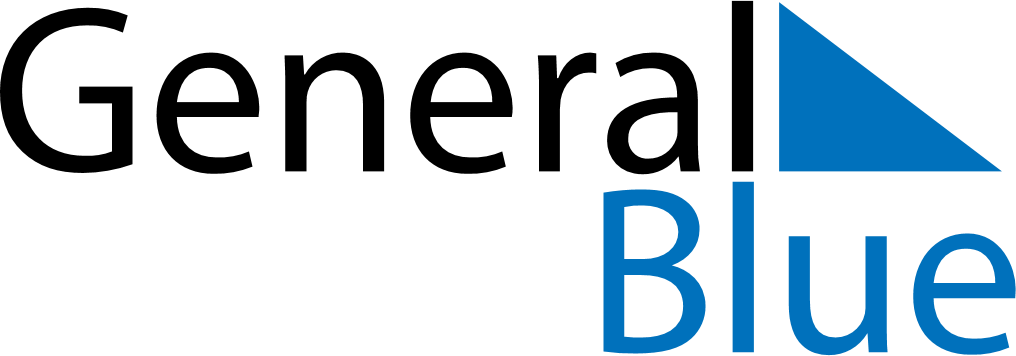 April 2028April 2028April 2028AngolaAngolaMONTUEWEDTHUFRISATSUN123456789Peace Day10111213141516Good FridayEaster Sunday1718192021222324252627282930